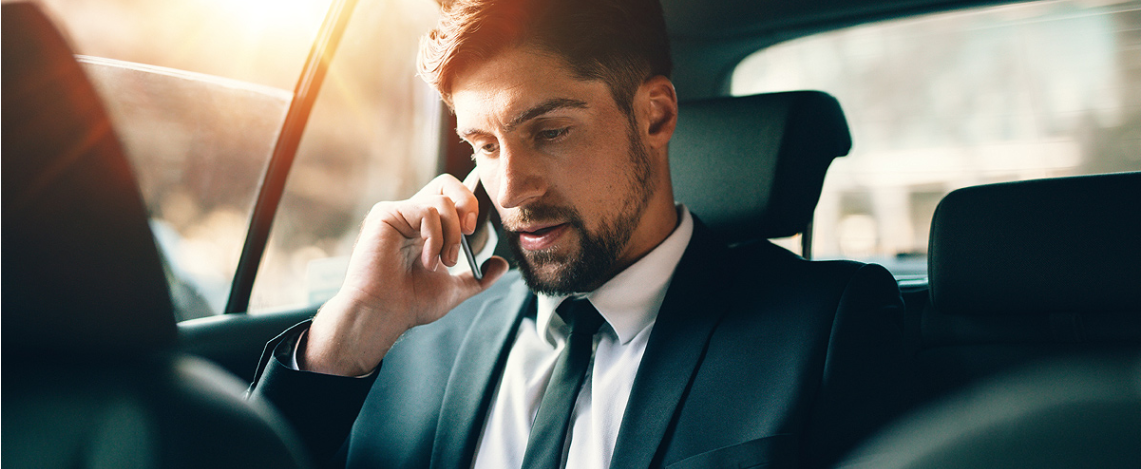 ОБНОВЛЕННЫЕ УСЛОВИЯ ПО ОРГАНИЗАЦИИ НАЗЕМНОГО ОБСЛУЖИВАНИЯТарифы на обслуживание в VIP – залах аэропортов Москвы в рублях за 1 пассажира, вылет или прилет, вкл. НДСАннуляционные правила и дополнительная информация Тарифы действительны для заявок, поданных: более чем за 24 часа до прилета или вылета;Заявки, поданные после указанного выше времени, являются срочными и увеличивают стоимость: на 1400 руб. за 1 человека;Изменения или полная аннуляция заказа менее чем за 5 часов до прилета или вылета, или No-Show – штраф 100% тарифа. До указанного времени – без штрафа;Обслуживание детей в сопровождении взрослого: до 2 лет – бесплатно, от 2 до 12 лет – 50% от тарифа .Примечание: Просим обратить внимание, что данные условия могут быть изменены Олимпия Бизнес Трэвел в одностороннем порядке в любой момент, в случае изменения «Шереметьево ВИП» или администрациями аэропортов ныне действующих условий обслуживания пассажиров.Тарифы на VIP-обслуживание в других городах сообщаются по каждой конкретной заявке в связи с большим объемом информации. АВТОТРАНСПОРТНОЕ ОБСЛУЖИВАНИЕ ПО Г.мОСКВАПоездки по городу (почасовая оплата)Примечание (по г. Москва): Все цены – без НДС (поставщики работают по УСН).При поездках за МКАД (кроме трансферов) тарифы увеличиваются – тарифы по запросу.Стоимость парковок автомобиля оплачивается дополнительно.Минимальный заказ транспорта (для почасовой оплаты) —  часы + время подачи транспорта (где указано).По отдельному запросу возможно предоставление дополнительного автотранспорта, в том числе премиум класса.Трансферное обслуживаниев/из аэропортов Шереметьево/ Домодедово/ ВнуковоПримечание (по г. Москва): Все цены – без НДС (поставщики работают по УСН).При поездках за МКАД (кроме трансферов) тарифы увеличиваются – тарифы по запросу.Стоимость парковок автомобиля оплачивается дополнительно.Минимальный заказ транспорта (для почасовой оплаты) —  часы + время подачи транспорта (где указано).По отдельному запросу возможно предоставление дополнительного автотранспорта, в том числе премиум класса.Автотранспортное обслуживание по г. Санкт-ПетербургПоездки по городу (почасовая оплата)Трансферное обслуживаниев/ из аэропорта Пулково/ ж/д вокзал МосковскийПримечание (по г. Санкт-Петербург):Все цены указаны без НДС (поставщики (третьи лица)  работают по УСН).Минимальный заказ транспорта (для почасовой оплаты) — 3 часа + время подачи (где указано).При поездках за КАД - тариф рассчитывается под запроc.По отдельному запросу возможно предоставление дополнительного автотранспорта, в том числе премиум классАэропорт/ ТерминалЗал/ УслугаЗал/ УслугаСтоимостьСтоимостьСтоимостьСтоимостьАэропорт/ ТерминалЗал/ УслугаЗал/ Услуга1 чел. на рейс2 чел. на рейс3 чел. и более на рейс3 чел. и более на рейсШереметьевоVIP залмеждународные и внутренние рейсыVIP залмеждународные и внутренние рейсы27 40026 60025 60025 600ВнуковоVIP терминалвнутренние рейсыVIP терминалвнутренние рейсы18 70018 70018 70018 700ВнуковоVIP зал - Терминал АVIP зал - Терминал А18 70018 70018 70018 700ДомодедовоVIP залVIP зал340$*340$*340$*340$*ДомодедовоТерминал ЦДА (Центр Деловой Авиации)Терминал ЦДА (Центр Деловой Авиации)415€*415€*415€*415€** - по курсу ЦБ РФ на дату подтверждения услуги.Штрафные санкции1. Изменения или полная аннуляция заказа по обычным (несрочным) тарифам: менее чем за 4 часа до прилета или менее чем 6 часов до вылета, или No-Show – штраф 100% тарифа (для Внуково - Терминал А – за 6 часов до прилета или до вылета). До указанного времени – без штрафа.2. Изменения или полная аннуляция заказа по срочным тарифам:Шереметьево и Внуково – менее чем за 4 часа до прилета (за 6 часов – для Внуково - Терминал А) или менее чем 6 часов до вылета, или No-Show – штраф 100% тарифа (ранее – без штрафа); Домодедово – штраф 100% тарифа.Дополнительная информация1. Тарифы действительны для заявок, поданных: Домодедово - более чем за 4 часа до прилета или более чем за 6 часов до вылета;Шереметьево - до 21:00 дня, предшествующего дню заказа;Внуково - за 24 часа до прилета или вылета рейса по расписанию. 2. Заявки, поданные после указанных выше временных периодов, являются срочными и увеличивают стоимость: Домодедово –  на 1500 руб.;Шереметьево – на 5500 руб. (рассчитываются только от тарифов на 1 чел.);  Внуково – на 2000 руб. 3. Обслуживание детей в сопровождении взрослого: Домодедово - до 6 лет – бесплатно, от  6 до 12 лет – 50% от тарифаШереметьево и Внуково - до 2 лет – бесплатно, от 2 до 12 лет – 50% от тарифа4. В терминале ЦДА Домодедово по заявкам на вылет регулярными рейсами авиакомпании S7 Airlines взимается дополнительный сбор в размере 1830 руб. с каждого пассажира.Обслуживание в  V.I.P. – зале аэропорта «Пулково»  Санкт - Петербургв рублях за 1 пассажира, вылет или прилет, вкл. НДС* - по курсу ЦБ РФ на дату подтверждения услуги.Штрафные санкции1. Изменения или полная аннуляция заказа по обычным (несрочным) тарифам: менее чем за 4 часа до прилета или менее чем 6 часов до вылета, или No-Show – штраф 100% тарифа (для Внуково - Терминал А – за 6 часов до прилета или до вылета). До указанного времени – без штрафа.2. Изменения или полная аннуляция заказа по срочным тарифам:Шереметьево и Внуково – менее чем за 4 часа до прилета (за 6 часов – для Внуково - Терминал А) или менее чем 6 часов до вылета, или No-Show – штраф 100% тарифа (ранее – без штрафа); Домодедово – штраф 100% тарифа.Дополнительная информация1. Тарифы действительны для заявок, поданных: Домодедово - более чем за 4 часа до прилета или более чем за 6 часов до вылета;Шереметьево - до 21:00 дня, предшествующего дню заказа;Внуково - за 24 часа до прилета или вылета рейса по расписанию. 2. Заявки, поданные после указанных выше временных периодов, являются срочными и увеличивают стоимость: Домодедово –  на 1500 руб.;Шереметьево – на 5500 руб. (рассчитываются только от тарифов на 1 чел.);  Внуково – на 2000 руб. 3. Обслуживание детей в сопровождении взрослого: Домодедово - до 6 лет – бесплатно, от  6 до 12 лет – 50% от тарифаШереметьево и Внуково - до 2 лет – бесплатно, от 2 до 12 лет – 50% от тарифа4. В терминале ЦДА Домодедово по заявкам на вылет регулярными рейсами авиакомпании S7 Airlines взимается дополнительный сбор в размере 1830 руб. с каждого пассажира.Обслуживание в  V.I.P. – зале аэропорта «Пулково»  Санкт - Петербургв рублях за 1 пассажира, вылет или прилет, вкл. НДС* - по курсу ЦБ РФ на дату подтверждения услуги.Штрафные санкции1. Изменения или полная аннуляция заказа по обычным (несрочным) тарифам: менее чем за 4 часа до прилета или менее чем 6 часов до вылета, или No-Show – штраф 100% тарифа (для Внуково - Терминал А – за 6 часов до прилета или до вылета). До указанного времени – без штрафа.2. Изменения или полная аннуляция заказа по срочным тарифам:Шереметьево и Внуково – менее чем за 4 часа до прилета (за 6 часов – для Внуково - Терминал А) или менее чем 6 часов до вылета, или No-Show – штраф 100% тарифа (ранее – без штрафа); Домодедово – штраф 100% тарифа.Дополнительная информация1. Тарифы действительны для заявок, поданных: Домодедово - более чем за 4 часа до прилета или более чем за 6 часов до вылета;Шереметьево - до 21:00 дня, предшествующего дню заказа;Внуково - за 24 часа до прилета или вылета рейса по расписанию. 2. Заявки, поданные после указанных выше временных периодов, являются срочными и увеличивают стоимость: Домодедово –  на 1500 руб.;Шереметьево – на 5500 руб. (рассчитываются только от тарифов на 1 чел.);  Внуково – на 2000 руб. 3. Обслуживание детей в сопровождении взрослого: Домодедово - до 6 лет – бесплатно, от  6 до 12 лет – 50% от тарифаШереметьево и Внуково - до 2 лет – бесплатно, от 2 до 12 лет – 50% от тарифа4. В терминале ЦДА Домодедово по заявкам на вылет регулярными рейсами авиакомпании S7 Airlines взимается дополнительный сбор в размере 1830 руб. с каждого пассажира.Обслуживание в  V.I.P. – зале аэропорта «Пулково»  Санкт - Петербургв рублях за 1 пассажира, вылет или прилет, вкл. НДС* - по курсу ЦБ РФ на дату подтверждения услуги.Штрафные санкции1. Изменения или полная аннуляция заказа по обычным (несрочным) тарифам: менее чем за 4 часа до прилета или менее чем 6 часов до вылета, или No-Show – штраф 100% тарифа (для Внуково - Терминал А – за 6 часов до прилета или до вылета). До указанного времени – без штрафа.2. Изменения или полная аннуляция заказа по срочным тарифам:Шереметьево и Внуково – менее чем за 4 часа до прилета (за 6 часов – для Внуково - Терминал А) или менее чем 6 часов до вылета, или No-Show – штраф 100% тарифа (ранее – без штрафа); Домодедово – штраф 100% тарифа.Дополнительная информация1. Тарифы действительны для заявок, поданных: Домодедово - более чем за 4 часа до прилета или более чем за 6 часов до вылета;Шереметьево - до 21:00 дня, предшествующего дню заказа;Внуково - за 24 часа до прилета или вылета рейса по расписанию. 2. Заявки, поданные после указанных выше временных периодов, являются срочными и увеличивают стоимость: Домодедово –  на 1500 руб.;Шереметьево – на 5500 руб. (рассчитываются только от тарифов на 1 чел.);  Внуково – на 2000 руб. 3. Обслуживание детей в сопровождении взрослого: Домодедово - до 6 лет – бесплатно, от  6 до 12 лет – 50% от тарифаШереметьево и Внуково - до 2 лет – бесплатно, от 2 до 12 лет – 50% от тарифа4. В терминале ЦДА Домодедово по заявкам на вылет регулярными рейсами авиакомпании S7 Airlines взимается дополнительный сбор в размере 1830 руб. с каждого пассажира.Обслуживание в  V.I.P. – зале аэропорта «Пулково»  Санкт - Петербургв рублях за 1 пассажира, вылет или прилет, вкл. НДС* - по курсу ЦБ РФ на дату подтверждения услуги.Штрафные санкции1. Изменения или полная аннуляция заказа по обычным (несрочным) тарифам: менее чем за 4 часа до прилета или менее чем 6 часов до вылета, или No-Show – штраф 100% тарифа (для Внуково - Терминал А – за 6 часов до прилета или до вылета). До указанного времени – без штрафа.2. Изменения или полная аннуляция заказа по срочным тарифам:Шереметьево и Внуково – менее чем за 4 часа до прилета (за 6 часов – для Внуково - Терминал А) или менее чем 6 часов до вылета, или No-Show – штраф 100% тарифа (ранее – без штрафа); Домодедово – штраф 100% тарифа.Дополнительная информация1. Тарифы действительны для заявок, поданных: Домодедово - более чем за 4 часа до прилета или более чем за 6 часов до вылета;Шереметьево - до 21:00 дня, предшествующего дню заказа;Внуково - за 24 часа до прилета или вылета рейса по расписанию. 2. Заявки, поданные после указанных выше временных периодов, являются срочными и увеличивают стоимость: Домодедово –  на 1500 руб.;Шереметьево – на 5500 руб. (рассчитываются только от тарифов на 1 чел.);  Внуково – на 2000 руб. 3. Обслуживание детей в сопровождении взрослого: Домодедово - до 6 лет – бесплатно, от  6 до 12 лет – 50% от тарифаШереметьево и Внуково - до 2 лет – бесплатно, от 2 до 12 лет – 50% от тарифа4. В терминале ЦДА Домодедово по заявкам на вылет регулярными рейсами авиакомпании S7 Airlines взимается дополнительный сбор в размере 1830 руб. с каждого пассажира.Обслуживание в  V.I.P. – зале аэропорта «Пулково»  Санкт - Петербургв рублях за 1 пассажира, вылет или прилет, вкл. НДС* - по курсу ЦБ РФ на дату подтверждения услуги.Штрафные санкции1. Изменения или полная аннуляция заказа по обычным (несрочным) тарифам: менее чем за 4 часа до прилета или менее чем 6 часов до вылета, или No-Show – штраф 100% тарифа (для Внуково - Терминал А – за 6 часов до прилета или до вылета). До указанного времени – без штрафа.2. Изменения или полная аннуляция заказа по срочным тарифам:Шереметьево и Внуково – менее чем за 4 часа до прилета (за 6 часов – для Внуково - Терминал А) или менее чем 6 часов до вылета, или No-Show – штраф 100% тарифа (ранее – без штрафа); Домодедово – штраф 100% тарифа.Дополнительная информация1. Тарифы действительны для заявок, поданных: Домодедово - более чем за 4 часа до прилета или более чем за 6 часов до вылета;Шереметьево - до 21:00 дня, предшествующего дню заказа;Внуково - за 24 часа до прилета или вылета рейса по расписанию. 2. Заявки, поданные после указанных выше временных периодов, являются срочными и увеличивают стоимость: Домодедово –  на 1500 руб.;Шереметьево – на 5500 руб. (рассчитываются только от тарифов на 1 чел.);  Внуково – на 2000 руб. 3. Обслуживание детей в сопровождении взрослого: Домодедово - до 6 лет – бесплатно, от  6 до 12 лет – 50% от тарифаШереметьево и Внуково - до 2 лет – бесплатно, от 2 до 12 лет – 50% от тарифа4. В терминале ЦДА Домодедово по заявкам на вылет регулярными рейсами авиакомпании S7 Airlines взимается дополнительный сбор в размере 1830 руб. с каждого пассажира.Обслуживание в  V.I.P. – зале аэропорта «Пулково»  Санкт - Петербургв рублях за 1 пассажира, вылет или прилет, вкл. НДС* - по курсу ЦБ РФ на дату подтверждения услуги.Штрафные санкции1. Изменения или полная аннуляция заказа по обычным (несрочным) тарифам: менее чем за 4 часа до прилета или менее чем 6 часов до вылета, или No-Show – штраф 100% тарифа (для Внуково - Терминал А – за 6 часов до прилета или до вылета). До указанного времени – без штрафа.2. Изменения или полная аннуляция заказа по срочным тарифам:Шереметьево и Внуково – менее чем за 4 часа до прилета (за 6 часов – для Внуково - Терминал А) или менее чем 6 часов до вылета, или No-Show – штраф 100% тарифа (ранее – без штрафа); Домодедово – штраф 100% тарифа.Дополнительная информация1. Тарифы действительны для заявок, поданных: Домодедово - более чем за 4 часа до прилета или более чем за 6 часов до вылета;Шереметьево - до 21:00 дня, предшествующего дню заказа;Внуково - за 24 часа до прилета или вылета рейса по расписанию. 2. Заявки, поданные после указанных выше временных периодов, являются срочными и увеличивают стоимость: Домодедово –  на 1500 руб.;Шереметьево – на 5500 руб. (рассчитываются только от тарифов на 1 чел.);  Внуково – на 2000 руб. 3. Обслуживание детей в сопровождении взрослого: Домодедово - до 6 лет – бесплатно, от  6 до 12 лет – 50% от тарифаШереметьево и Внуково - до 2 лет – бесплатно, от 2 до 12 лет – 50% от тарифа4. В терминале ЦДА Домодедово по заявкам на вылет регулярными рейсами авиакомпании S7 Airlines взимается дополнительный сбор в размере 1830 руб. с каждого пассажира.Обслуживание в  V.I.P. – зале аэропорта «Пулково»  Санкт - Петербургв рублях за 1 пассажира, вылет или прилет, вкл. НДС* - по курсу ЦБ РФ на дату подтверждения услуги.Штрафные санкции1. Изменения или полная аннуляция заказа по обычным (несрочным) тарифам: менее чем за 4 часа до прилета или менее чем 6 часов до вылета, или No-Show – штраф 100% тарифа (для Внуково - Терминал А – за 6 часов до прилета или до вылета). До указанного времени – без штрафа.2. Изменения или полная аннуляция заказа по срочным тарифам:Шереметьево и Внуково – менее чем за 4 часа до прилета (за 6 часов – для Внуково - Терминал А) или менее чем 6 часов до вылета, или No-Show – штраф 100% тарифа (ранее – без штрафа); Домодедово – штраф 100% тарифа.Дополнительная информация1. Тарифы действительны для заявок, поданных: Домодедово - более чем за 4 часа до прилета или более чем за 6 часов до вылета;Шереметьево - до 21:00 дня, предшествующего дню заказа;Внуково - за 24 часа до прилета или вылета рейса по расписанию. 2. Заявки, поданные после указанных выше временных периодов, являются срочными и увеличивают стоимость: Домодедово –  на 1500 руб.;Шереметьево – на 5500 руб. (рассчитываются только от тарифов на 1 чел.);  Внуково – на 2000 руб. 3. Обслуживание детей в сопровождении взрослого: Домодедово - до 6 лет – бесплатно, от  6 до 12 лет – 50% от тарифаШереметьево и Внуково - до 2 лет – бесплатно, от 2 до 12 лет – 50% от тарифа4. В терминале ЦДА Домодедово по заявкам на вылет регулярными рейсами авиакомпании S7 Airlines взимается дополнительный сбор в размере 1830 руб. с каждого пассажира.Обслуживание в  V.I.P. – зале аэропорта «Пулково»  Санкт - Петербургв рублях за 1 пассажира, вылет или прилет, вкл. НДС* - по курсу ЦБ РФ на дату подтверждения услуги.Штрафные санкции1. Изменения или полная аннуляция заказа по обычным (несрочным) тарифам: менее чем за 4 часа до прилета или менее чем 6 часов до вылета, или No-Show – штраф 100% тарифа (для Внуково - Терминал А – за 6 часов до прилета или до вылета). До указанного времени – без штрафа.2. Изменения или полная аннуляция заказа по срочным тарифам:Шереметьево и Внуково – менее чем за 4 часа до прилета (за 6 часов – для Внуково - Терминал А) или менее чем 6 часов до вылета, или No-Show – штраф 100% тарифа (ранее – без штрафа); Домодедово – штраф 100% тарифа.Дополнительная информация1. Тарифы действительны для заявок, поданных: Домодедово - более чем за 4 часа до прилета или более чем за 6 часов до вылета;Шереметьево - до 21:00 дня, предшествующего дню заказа;Внуково - за 24 часа до прилета или вылета рейса по расписанию. 2. Заявки, поданные после указанных выше временных периодов, являются срочными и увеличивают стоимость: Домодедово –  на 1500 руб.;Шереметьево – на 5500 руб. (рассчитываются только от тарифов на 1 чел.);  Внуково – на 2000 руб. 3. Обслуживание детей в сопровождении взрослого: Домодедово - до 6 лет – бесплатно, от  6 до 12 лет – 50% от тарифаШереметьево и Внуково - до 2 лет – бесплатно, от 2 до 12 лет – 50% от тарифа4. В терминале ЦДА Домодедово по заявкам на вылет регулярными рейсами авиакомпании S7 Airlines взимается дополнительный сбор в размере 1830 руб. с каждого пассажира.Обслуживание в  V.I.P. – зале аэропорта «Пулково»  Санкт - Петербургв рублях за 1 пассажира, вылет или прилет, вкл. НДС* - по курсу ЦБ РФ на дату подтверждения услуги.Штрафные санкции1. Изменения или полная аннуляция заказа по обычным (несрочным) тарифам: менее чем за 4 часа до прилета или менее чем 6 часов до вылета, или No-Show – штраф 100% тарифа (для Внуково - Терминал А – за 6 часов до прилета или до вылета). До указанного времени – без штрафа.2. Изменения или полная аннуляция заказа по срочным тарифам:Шереметьево и Внуково – менее чем за 4 часа до прилета (за 6 часов – для Внуково - Терминал А) или менее чем 6 часов до вылета, или No-Show – штраф 100% тарифа (ранее – без штрафа); Домодедово – штраф 100% тарифа.Дополнительная информация1. Тарифы действительны для заявок, поданных: Домодедово - более чем за 4 часа до прилета или более чем за 6 часов до вылета;Шереметьево - до 21:00 дня, предшествующего дню заказа;Внуково - за 24 часа до прилета или вылета рейса по расписанию. 2. Заявки, поданные после указанных выше временных периодов, являются срочными и увеличивают стоимость: Домодедово –  на 1500 руб.;Шереметьево – на 5500 руб. (рассчитываются только от тарифов на 1 чел.);  Внуково – на 2000 руб. 3. Обслуживание детей в сопровождении взрослого: Домодедово - до 6 лет – бесплатно, от  6 до 12 лет – 50% от тарифаШереметьево и Внуково - до 2 лет – бесплатно, от 2 до 12 лет – 50% от тарифа4. В терминале ЦДА Домодедово по заявкам на вылет регулярными рейсами авиакомпании S7 Airlines взимается дополнительный сбор в размере 1830 руб. с каждого пассажира.Обслуживание в  V.I.P. – зале аэропорта «Пулково»  Санкт - Петербургв рублях за 1 пассажира, вылет или прилет, вкл. НДС* - по курсу ЦБ РФ на дату подтверждения услуги.Штрафные санкции1. Изменения или полная аннуляция заказа по обычным (несрочным) тарифам: менее чем за 4 часа до прилета или менее чем 6 часов до вылета, или No-Show – штраф 100% тарифа (для Внуково - Терминал А – за 6 часов до прилета или до вылета). До указанного времени – без штрафа.2. Изменения или полная аннуляция заказа по срочным тарифам:Шереметьево и Внуково – менее чем за 4 часа до прилета (за 6 часов – для Внуково - Терминал А) или менее чем 6 часов до вылета, или No-Show – штраф 100% тарифа (ранее – без штрафа); Домодедово – штраф 100% тарифа.Дополнительная информация1. Тарифы действительны для заявок, поданных: Домодедово - более чем за 4 часа до прилета или более чем за 6 часов до вылета;Шереметьево - до 21:00 дня, предшествующего дню заказа;Внуково - за 24 часа до прилета или вылета рейса по расписанию. 2. Заявки, поданные после указанных выше временных периодов, являются срочными и увеличивают стоимость: Домодедово –  на 1500 руб.;Шереметьево – на 5500 руб. (рассчитываются только от тарифов на 1 чел.);  Внуково – на 2000 руб. 3. Обслуживание детей в сопровождении взрослого: Домодедово - до 6 лет – бесплатно, от  6 до 12 лет – 50% от тарифаШереметьево и Внуково - до 2 лет – бесплатно, от 2 до 12 лет – 50% от тарифа4. В терминале ЦДА Домодедово по заявкам на вылет регулярными рейсами авиакомпании S7 Airlines взимается дополнительный сбор в размере 1830 руб. с каждого пассажира.Обслуживание в  V.I.P. – зале аэропорта «Пулково»  Санкт - Петербургв рублях за 1 пассажира, вылет или прилет, вкл. НДСАэропорт/Аэропорт/Аэропорт/Зал/ УслугаЗал/ УслугаЗал/ УслугаЗал/ УслугаСтоимость (руб.)Стоимость (руб.)ПулковоПулковоПулковоVIP залвнутренние рейсыVIP залвнутренние рейсыVIP залвнутренние рейсыVIP залвнутренние рейсы25 40025 400ПулковоПулковоПулковоFast Trackмеждународные рейсыFast Trackмеждународные рейсыFast Trackмеждународные рейсыFast Trackмеждународные рейсы9 9009 900ПулковоПулковоПулковоFast Trackмеждународные рейсы на вылет с доступом в зону «бизнес лаундж»Fast Trackмеждународные рейсы на вылет с доступом в зону «бизнес лаундж»Fast Trackмеждународные рейсы на вылет с доступом в зону «бизнес лаундж»Fast Trackмеждународные рейсы на вылет с доступом в зону «бизнес лаундж»11 40011 400Марка автомобиляКол-во местСтоимость (руб.)Мин. заказ (час)Легковые автомобилиЛегковые автомобилиЛегковые автомобилиЛегковые автомобилиШкода Октавиа, Форд Фокус, Toyota Корола и подобные38803+1Тойота «Камри», Форд «Мондео», Kia и подобные.312653+1Mercedes-Benz E213 и подобные.313754+1Mercedes-Benz S-class и подобные.325854+1Минивены/ МикроавтобусыМинивены/ МикроавтобусыМинивены/ МикроавтобусыМинивены/ МикроавтобусыHyundai Grand Starex, Mercedes-Benz Vito, Volkswagen Caravelle, Volkswagen Multivan и подобные.до 713203+1Mercedes-Benz Sprinter, Volkswagen Crafter, Ford Transit и подобные.до 1813206+1АвтобусыАвтобусыАвтобусыАвтобусыХендай, Киа, Неоплан и др.до 50по запросу6+2Марка автомобиляСтоимость (руб.) Стоимость (руб.) Стоимость (руб.) Марка автомобиляАэропорт  (Шереметьево, Домодедово, Внуково) – городГород – аэропорт (Шереметьево, Домодедово, Внуково)Город – аэропорт (Шереметьево, Домодедово, Внуково)Легковые автомобилиЛегковые автомобилиЛегковые автомобилиЛегковые автомобилиШкода Октавиа и подобные195819581958Тойота «Камри», Форд «Мондео», Kia и подобные.275027502750Mercedes-Benz E213 и подобные.319031903190Mercedes-Benz S-class и подобные.605060506050Минивены/ МикроавтобусыМинивены/ МикроавтобусыМинивены/ МикроавтобусыМинивены/ МикроавтобусыVolkswagen Caravelle и подобные до 7 мест391639163916Mercedes-Benz Sprinter, Volkswagen Crafter, Ford Transit и подобные до 18 мест613861386138АвтобусыАвтобусыАвтобусыАвтобусыХендай, Киа, Неоплан  и др./ до 50 мест. По запросуПо запросуПо запросуМарка автомобиляКол-во местСтоимость в час (руб.)Мин. заказ (час)Легковые автомобилиЛегковые автомобилиЛегковые автомобилиЛегковые автомобилиSkoda Octavia, Ford Focus, Toyota Corolla и подобные.3770 2+1Toyota Camry, Skoda Superb Ford Mondeo, Nissan Teana, Mazda 6, Volkswagen Passat CC и подобные.39904+1Mercedes-Benz E-class w213 и подобные.31100 4+1Mercedes-Benz S-Class W222 и подобные32090 4+1Минивены/ МикроавтобусыМинивены/ МикроавтобусыМинивены/ МикроавтобусыМинивены/ МикроавтобусыHyundai Grand Starex, Mercedes-Benz Vito, Volkswagen Caravelle, Volkswagen Multivan и подобные.71188 4+1Mercedes-Benz Sprinter, Volkswagen Crafter, Ford Transit и подобные.1812104+1АвтобусыАвтобусыАвтобусыАвтобусыНеоплан, МАН, Higer и др.до 56по запросу6+2Марка автомобиляСтоимость (руб.) Стоимость (руб.) Стоимость (руб.) Стоимость (руб.) Марка автомобиляАэропорт – город или Город - аэропортАэропорт – город или Город - аэропортАэропорт – город или Город - аэропортГород – Ж/Д вокзал илиЖ/Д вокзал- городЛегковые автомобилиЛегковые автомобилиЛегковые автомобилиЛегковые автомобилиЛегковые автомобилиSkoda Octavia, Ford Focus, Toyota Corolla и подобные.1452145214521012Toyota Camry, Skoda Superb Ford Mondeo, Nissan Teana, Mazda 6, Volkswagen Passat CC и подобные.2002200220021254Mercedes-Benz E-Class  213 и подобные2750275027502288Mercedes-Benz S-class, BMW 7, Audi A8 и подобные.По запросуПо запросуПо запросуПо запросуMercedes-Benz S-Class W222По запросуПо запросуПо запросуПо запросуМинивены/ МикроавтобусыМинивены/ МикроавтобусыМинивены/ МикроавтобусыМинивены/ МикроавтобусыМинивены/ МикроавтобусыHyundai Grand Starex, Mercedes-Benz Vito, Volkswagen Caravelle, Volkswagen Multivan и подобные.2882288228822794Mercedes-Benz Sprinter, Volkswagen Crafter, Ford Transit и подобные.5005500550055005АвтобусыАвтобусыАвтобусыАвтобусыАвтобусыНеоплан, МАН, Higer и др./ до 56 мест. По запросуПо запросуПо запросуПо запросу